Langesund barneskole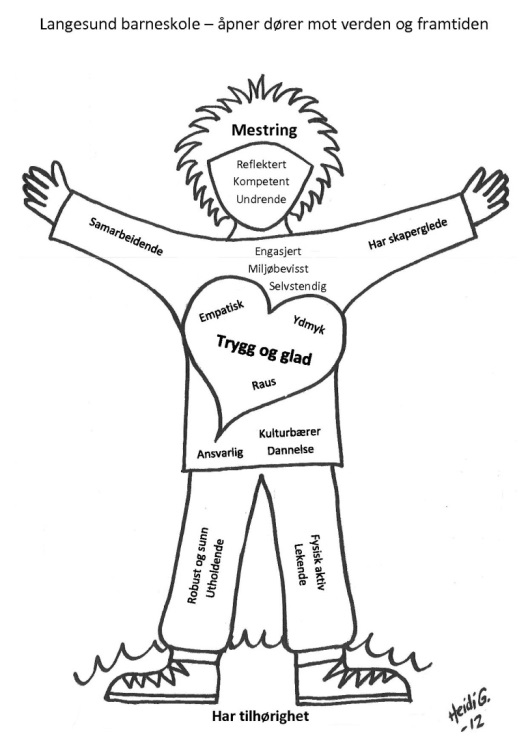 HANDLINGSPLAN MOT MOBBING.Opplæringsloven § 9a-1 sier:…»alle elevar i grunnskolen og vidaregåande skolar har rett til eit godt fysisk og psykososialtmiljø som fremjar helse, trivsel og læring».Skolens mål:Skolen har en Handlingsplan mot mobbing som er godt kjent for elever, skolens ansatte og foreldre.Skolen skal, ved forebyggende tiltak, forhindre at elever blir utsatt for mobbing.Skolens rutiner skal avdekke om mobbing foregår.Skolen skal følge opp mobber og mobbeofferSkolens rutiner skal sikre en god dokumentasjon og best mulig samarbeid med foreldreneForebyggende tiltak mot mobbing.Tiltak for å avdekke og følge opp mobbingHovedregel er at Rektor alltid skal informeres ved mistanke om mobbing.Videre følges rutinene i forhold til Kap 9A i OpplæringslovenRevidert Januar 2022Kenneth Broch Johnsen__________________Rektor Langesund barneskoleHVA ER MOBBING?Gjentatt negativ eller «ondsinnet» atferd fra en eller flere rettet mot en elev som har vanskelig for å forsvare seg. Gjentatt erting på en ubehagelig og sårende måte er også mobbingMobbing kan foregå på ulike måter:Fysisk plaging: Slå, sparke, dytte, lugge, klype, holde fast, stenge veien for etc.Psykisk plaging: True, erte, si stygge ting som den andre ikke liker å høre, sette ut rykter, latterliggjøring osv.Sosial utestengning: Nekte å være sammen med de andre i friminuttet, gå vekk når noen kommer, utestengning, latterliggjøring av tabber osv.Digital mobbing: Mobbing via sosiale medier eller digitale kommunikasjonsplattformer.Krangel, slåssing og erting elevene imellom kan utvikle seg til mobbing. Vi vil forebygge og slå ned på slik atferd.   HVANÅRANSVARGjennomgå inspeksjonsrutineneVed skolestartAdm/personellRepetere trivselsreglene for skolens personale.Ved skolestartAdm/personellRepetere trivselsreglene for elevene og konsekvenser ved lovbrudd.Ved skolestart i august og i januar.KontaktlærerKartlegging av skolens fysiske og psykiske miljø med sikte på forbedringerGjennom åretKontaktlærerHver klasse lager egne positive klassereglerVed skolestartKlassen/KontaktlærerElevsamtaler
Gjennom året(Minst to ganger i året etter årshjul)KontaktlærerKartlegging av elever som trenger spesiell oppfølgingGjennom åretSpes.ped.team
kompetanseteam/lærerForeldremøter: Elevmiljøet tas opp som tema hvert skoleårFør høstferien og på våren.Kontaktlærer/KlassekontaktSkolen utarbeider plan for trivselsfremmende aktiviteterFerdig før sommerferienPlangruppe/Personalet/elever
ElevundersøkelsenHvert år på mellomtrinnetkontaktlærer for elevråd/kontaktlærerSpekterundersøkelsen2 ganger i åretDrøfte saker som angår klasse- og skolemiljøetGjennom åretKlasseråd/elevråd/SU/miljø-terapeut, foreldre og lærereMiljøterapeut er ute i friminutteneGjennom åretMiljøterapeutFadderordningGjennom åretKontaktlærere for fadderklasser og fadderbarnklasser